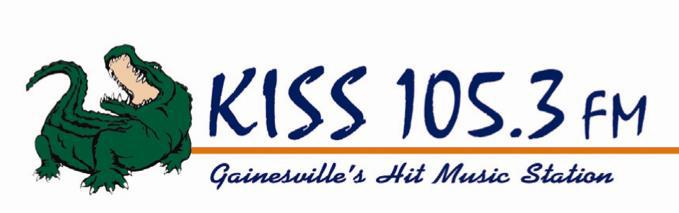 KISS 105.3 is accepting applications for a Part Time Remote Engineers. This position includes:Loading Broadcast Equipment and PrizingOperating the Prize Wheel and Distributing Prizes to WinnersSetting up, Keeping Clean, and Breaking Down/Cleaning up RefreshmentsDriving Station Vehicles and being Responsible for Vehicle Safety and SecurityPerforming Routine Maintenance on Equipment and Storage AreasServe as Back-Up for Board Operation Other duties assigned by ManagementExcellent communication skills, writing skills, computer skills, technical skills, and public speaking required.Clean Driving Record Required, must be over the age of 18 to drive the station vehicles.We are an equal opportunity employer, dedicated to non-discrimination in employment on the basis of race, color, age, religion, sex, national origin, handicap, disability or marital status.To Apply, stop by our business office at 7120 SW 24th Ave, Gainesville, FL 32607, fax your resume to 352-331-0401 or email Reception@kiss1053.com. Douglas GillenBusiness Owner Gillen Broadcasting CorporationWYKS/KISS 105.3Phone: (352) 331-2200 Fax:     (352)-331-0401Email: Reception@Kiss1053.com